              ZELIŠČNI VRT 6.B RAZREDAKo nam je učiteljica predstavila projekt, smo bili navdušeni in začeli akcijo.V razredu smo pridno zbrali razno razna zelišča, da bi še polepšali naš, že tako lep, razred. Potrudili smo se  in jih posadili v lončke ter jih postavili na omaro. Čili lepo raste in nam kaže svoje lepe rdečkaste plodove, ki jih fantje tudi pridno obirajo in pogumno okušajo. Naj vam naštejemo zelišča v naši učilnici:žajbelj,melisa,majaron,čili,meta,lovor,rožmarin,slez inkoper.Zelišča zelo dobro uspevajo, saj jih pridno zalivamo. V razredu imamo sedaj bolj svež in čist zrak, za kar so zaslužne rastlinice, ki pridno izvajajo fotosintezo.  V  imenu 6.b razreda smo pisale Lucija, Anja in Nina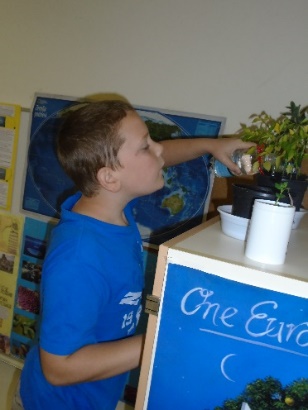 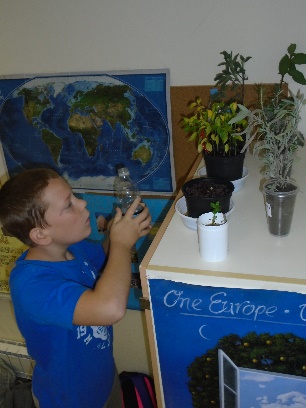 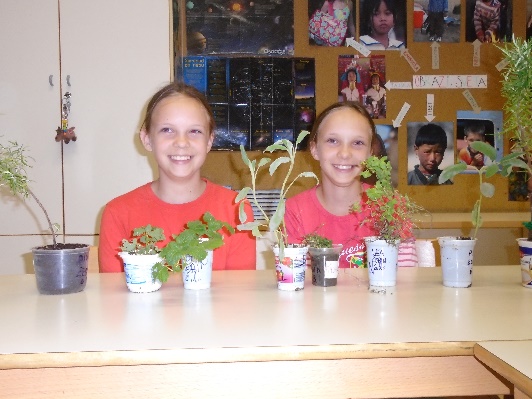 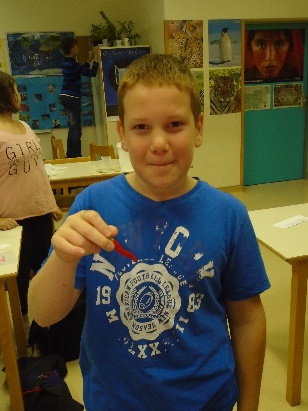 